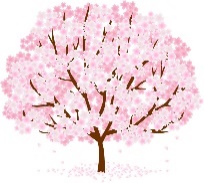 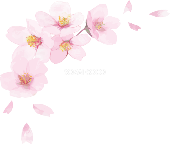 入試シーズン到来！まずは私学入試の準備から変則的にスタートした３年生としての１年間も、まもなく２学期の終了を迎えようとしています。世間では新型コロナ感染症が拡大しつつありますが、しっかりと予防できているでしょうか。これからみなさんはとても大切な時期に突入します。今まで以上に気を配って生活していきましょう。ところで、みなさんの目の前には「入試」が近付いてきました。それぞれにめざす学校は違いますし、目標とする学校までの頑張り度合いも違うと思いますが、プレッシャーに感じている人は多いかもしれません。学級には同じように目標に向けて取り組んでいる仲間の姿があります。周りの姿は鏡に映る自分の姿だと思ってください。そう考えると、目の前で懸命に勉強している友だちの前でふざけたり暴れたりはできないですよね。お互いの思いを尊重した行動がとれるようにしましょう。そして、プレッシャーがかかるこの時期だからこそ、「学級で勉強しているのが一番落ち着くな～」って誰もが思える学級の雰囲気をみんなでめざしてください。最後の一人が進路を決定するその日まで、お互いが高め合える学級をみんなでつくってほしいと期待しています。　さて、今回の号では私学出願に向けての説明をしたいと思います。１２月の懇談終了までには受験をする県内・県外の私学が決定すると思います。１２月２３日（水）までには「私学受験届」も提出してもらうことになっています。ちなみに、私学においては出願の準備は各自がしていくことになります。その際にみなさんが絶対に気を付けないといけないことは、「出願には期日がある」ということです。しかも学校によってその期日が違います。当然のことですが、１分でも遅れたら受付してもらえません。自分が入試をする学校がどの期日までに書類を提出しないといけないのか。先生や保護者の方に頼るのではなく自分でしっかり把握して出願の準備ができるようにしましょう。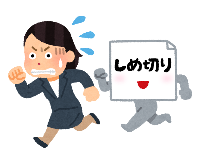 私学願書【紙】の入手方法について　私学の受験校が決まると、まず出願の方法について確認をしてください。出願方法がWEBである場合は後のWEB出願の手順を確認してください。【県内・京都はほとんど、大阪は半数以上がWEB出願です】　県内【天理・東大寺】と一部の大阪【関西福祉・興國など】は紙での出願になります。その場合は出願書類を入手する必要があります。直接高校に行って（オープンキャンパスなども含む）入手する。HPなどから資料請求を行い入手する。　以上の２点の方法があります。コロナ禍ですので②を選択する場合もやむを得ませんが、学校の雰囲気や、通学経路等を知るためにも一度来校し、願書を入手することも大切だと思われます。　どちらにしても、入手した出願書類は封筒のまま担任の先生に提出してください。（12/25（金）まで）　担任から記入する用紙だけを返却されると、下書きからスタートしていきます。　WEB出願の手順についてここではWEB出願についての手順について説明していきます。（一部独自の出願方法をとっている学校があり、この手順にあてはまらない可能性もあります）志望校のHPにアクセスする。HP上に出願期間になると「WEB出願」のバナーが出ると思うのでそこに入ってください。マイページを作る。（G-suiteアカウントの使用が望ましい）メールアドレスとパスワードを登録し、マイページを作ります。以後、そのページに合格発表等や受験情報が送られてくるので、忘れないようにしましょう。・「はじめての方はこちら」をクリックし、アドレスの入力をして「送信」をする。・入力したアドレスに「確認コード」が送られてくる。（20分で無効になる）・「確認コード」「志願者名（カナ）」「パスワード（半角英数で8～16字）」を入力し「登録」※写真に関してはデータ登録のみでない限りは学校で貼付します。出願情報の入力　　　マイページにログインし、「新規申込手続きへ」をクリックし、入力していく。　　　※学校によって入力の順番は異なりますが、「入試区分」「志願者情報」「試験選択」などです。　　　「必須」項目は省略できません（「任意」は省略可です）　　入力が終われば「保存して中断する」をクリックし　マイページ画面へ移動する。　マイページ画面の「申込確認」をクリックすると「申込内容確認書」が作成できます。　「申込内容確認書」を進路のクリアファイルに入れ、担任の先生に提出する。受験料の支払い「申込内容確認書」を担任の先生から返却してもらい、必要な箇所を訂正した後に、マイページの「続きから」より「お支払い画面へ」をクリックし、支払い方法を選択。「上記内容で申込む」をクリックする。これ以降は内容変更ができません。　　「コンビニ・ペイジー」は申込受付が届き、支払後支払い完了メールが届きます。入学願書・受検票の印刷受験料の支払いが確認されるとマイページに「受検票」ボタンが現れるのでクリックする。「受検票表示」をクリックすると「入学願書・受検票」が表示されます。　　A4の用紙に印刷し、保護者印を押印して（学校によって違うので注意してください）　　切り離さずに　進路のクリアファイルに入れて中学校に提出してください。WEB出願のための環境がない人は必ず担任の先生に相談してください。